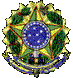 UNIVERSIDADE FEDERAL DA PARAÍBACONCURSO PÚBLICO PROFESSOR DO MAGISTÉRIO SUPERIORRequerimento de InscriçãoReserva de Vagas às pessoas pretas ou pardasIlmo(a) Sr(a). Chefe de Departamento,(nome do candidato), (nacionalidade), (documento de identidade nº.)/(órgão expedidor), CPF n°, residente (endereço completo), (telefone), (e-mail), requer a V. Sa. inscrição para vaga reservada às pessoas pretas ou pardas, conforme previsto na Lei nº. 12.990/2014, DOU de 10.06.2014, ofertada para a área de (nome da área pretendida), objeto do Edital nº _5__/20___, de ___/____/_______, publicado no DOU nº ___, de ___/____/______, seção 03, págs. ________.Para tal fim, DECLARO ser pessoa preta ou parda, conforme quesito de cor ou raça do IBGE, comprometendo-me a comparecer ao processo de hereroidentificação em momento oportuno, sob pena de exclusão do certame, conforme Nota Técnica SEI nº 1610/2019/ME, sem prejuízo às sanções previstas em lei, caso a presente declaração seja falsa, de acordo com o disposto no parágrafo único do artigo 2º da Lei nº. 12.990/2014, publicada no DOU de 10.06.2014.Nestes termos, pede deferimento.(nome da cidade), ____de ______________de___________. ____________________________________________Assinatura do(a) candidato(a)